            ?АРАР 					       		             ПОСТАНОВЛЕНИЕ     15 февраль 2019 й                              № 05                                  от 15 февраля 2019 г.О проведении общего собрания граждан на территории сельского поселения Малоустьикинский сельсоветНа основании Устава сельского поселения Малоустьикинский сельсовет муниципального района Мечетлинский район Республики Башкортостан, в соответствии с Решением Совета сельского поселения Малоустьикинский сельсовет от 03.02.2011 г. № 221 «Об утверждении Положения о порядке назначения и проведения собраний граждан, конференций граждан (собраний делегатов) на территории сельского поселения Малоустьикинский сельсовет муниципального района Мечетлинский район Республики Башкортостан»,ПОСТАНОВЛЯЮ:Провести общие собрание граждан (с. Малоустьикинское, с. Нижнее Бобино, д. Верхнее Бобино) 01 марта 2019 года в 14.00 час. в Малоустьикинском сельском Доме культуры. (Повестка дня собрания  прилагается).Обнародовать данное постановление в администрации сельского поселения и на сайте сельского поселения Малоустьикинский сельсовет.Контроль за исполнением данного постановления оставляю за собой.Глава сельского поселения                                                                 С.А. Гуштюк                                                                                                                           Приложение                                                                                                                                                к постановлению главы                                                                                                                                          сельского поселенияМалоустьикинский сельсовет                                                                                                                                                муниципального района                                                                                                                                          Мечетлинский район                                                                                                                                                     Республики Башкортостан                                                                                                                                                от 14.02.2019 года № 05  ПОВЕСТКА ДНЯ общего собрания граждан сельского поселения Малоустьикинский сельсоветОб организации деятельности Администрации сельского поселения Малоустьикинский сельсовет и о проведенных мероприятиях в 2018 году и задачах на 2019 год.	Выступление главы сельского поселения Гуштюк Степана АурелевичаИнформация о деятельности Администрации муниципального района Мечетлинский район за 2018 год.	Выступление заместителей главы Администрации  района:- по сельскому хозяйству Садыкова Вадима Раисовича;- по строительству, экономике и вопросам жизнеобеспечения  Калямова Азамата Мухаметхаязовича;- по социальным вопросам Кадыровой Гульназ Халиковны;3) Информация ветеринарной службы	Выступление начальника Государственного бюджетного учреждения Мечетлинская районная ветеринарная станция Республики Башкортостан Ганеева Ильдара Дамировича;4) Об оперативной обстановке на территории муниципального района и на территории сельского поселения.	Выступление начальника отдела МВД России по Мечетлинскому району Мазитова Фларида Фанировича или представителя отдела. 5) Ответы на вопросы граждан сельского поселения.Управляющий делами сельского поселения                                                                                М.А. ВавиловаБАШ?ОРТОСТАН РЕСПУБЛИКА№ЫМ»СЕТЛЕ РАЙОНЫМУНИЦИПАЛЬ РАЙОНЫНЫ*          Б»Л»К»Й УСТИКИН АУЫЛ          СОВЕТЫ АУЫЛ БИЛ»М»№ЕХАКИМИ»ТЕ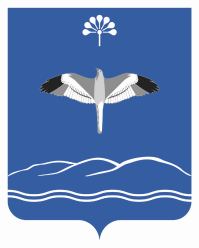 АДМИНИСТРАЦИЯСЕЛЬСКОГО ПОСЕЛЕНИЯМАЛОУСТЬИКИНСКИЙ СЕЛЬСОВЕТМУНИЦИПАЛЬНОГО РАЙОНАМЕЧЕТЛИНСКИЙ РАЙОНРЕСПУБЛИКИ БАШКОРТОСТАН